ОПИС ДИСЦИПЛІНИ1. Мета дисципліни в контексті підготовки фахівців певної спеціальності: формування у студентів системи компетенцій з теорії та практики управління діяльністю кредитних спілок в сучасних умовах господарювання.2. Заплановані результати навчання: У результаті вивчення навчальної дисципліни студент повинен знати: сучасний стан та тенденції розвитку ринків кредитних спілок в Україні; організаційно-економічні засади діяльності кредитних спілок; правові положення регулювання створення та діяльності кредитних спілок; інструментарій регулювання та нагляду за діяльністю кредитної спілки; особливості кредитування в кредитних спілках; форми фінансової звітності та основи фінансового аналізу в кредитних спілках; технологія аудиту та оподаткування в кредитних спілках; процедуру внутрішнього аудиту в кредитних спілках.3. Форми і методи контролю:Усне та письмове опитування.Участь у дискусії та обговоренні питань, які винесені на семінарське заняття.Тестування.Написання  контрольних робіт.Залік.4. Схема накопичення балів по дисципліні, які отримують студентиОцінювання знань, умінь і навичок студентів здійснюється на основі результатів поточного і підсумкового контролю знань за 100-бальною шкалою. Поточний контроль здійснюється на семінарських та практичних заняттях і оцінюється сумою набраних 100 балів. 5. Хто викладає дисципліну:Орєхова К.В., кандидат економічних наук, доцент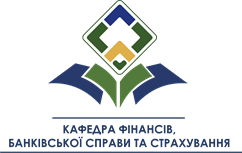                   ДВНЗ «УНІВЕРСИТЕТ БАНКІВСЬКОЇ СПРАВИ»              ХАРКІВСЬКИЙ НАВЧАЛЬНО-НАУКОВИЙ ІНСТИТУТ          Кафедра ФІНАНСІВ, БАНКІВСЬКОЇ СПРАВИ ТА СТРАХУВАННЯНазва дисципліниОперації кредитних спілокОсвітній ступіньступінь перший  (бакалаврський)Назва освітньої програми6.030508 «Фінанси і кредит»Кількість кредитів за ECTS4